به نام خدا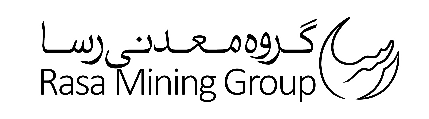 مسابقه ایده‌های نو آورانه در صنعت معدنفرم ارائه ایده برای شرکت در بخش ایده‌پردازینام و نام خانوادگی:میزان تحصیلات: محل تحصیل:شغل:سال تولد: محل سکونت:شماره تماس: آدرس ایمیل:طرح در کدام حوزه ی معدنی می باشد: (اکتشاف، استخراج یا فرآوری)طرح در کدام حوزه ی معدنی می باشد: (اکتشاف، استخراج یا فرآوری)شرح مختصر ایده: (حداکثر 2300 کلمه)شرح در اینجا وارد کنید ...شرح مختصر ایده: (حداکثر 2300 کلمه)شرح در اینجا وارد کنید ...جنبه های نوآورانه: (حداکثر 300 کلمه)شرح جنبه های نوآورانه در اینجا ...جنبه های نوآورانه: (حداکثر 300 کلمه)شرح جنبه های نوآورانه در اینجا ...چه کاربرد های برای این ایده خود متصور هستید: (حداکثر 300 کلمه)شرح کاربردها در اینجا ...چه کاربرد های برای این ایده خود متصور هستید: (حداکثر 300 کلمه)شرح کاربردها در اینجا ...تخصص‌هایی که برای تشکیل گروه و  انجام این ایده خود نیاز دارید را نام ببرید. (حداکثر 300 کلمه)شرح تخصص‌ها  در اینجا ...تخصص‌هایی که برای تشکیل گروه و  انجام این ایده خود نیاز دارید را نام ببرید. (حداکثر 300 کلمه)شرح تخصص‌ها  در اینجا ...